3.	Задачами Медиафестиваля «Моряна-2019» являются: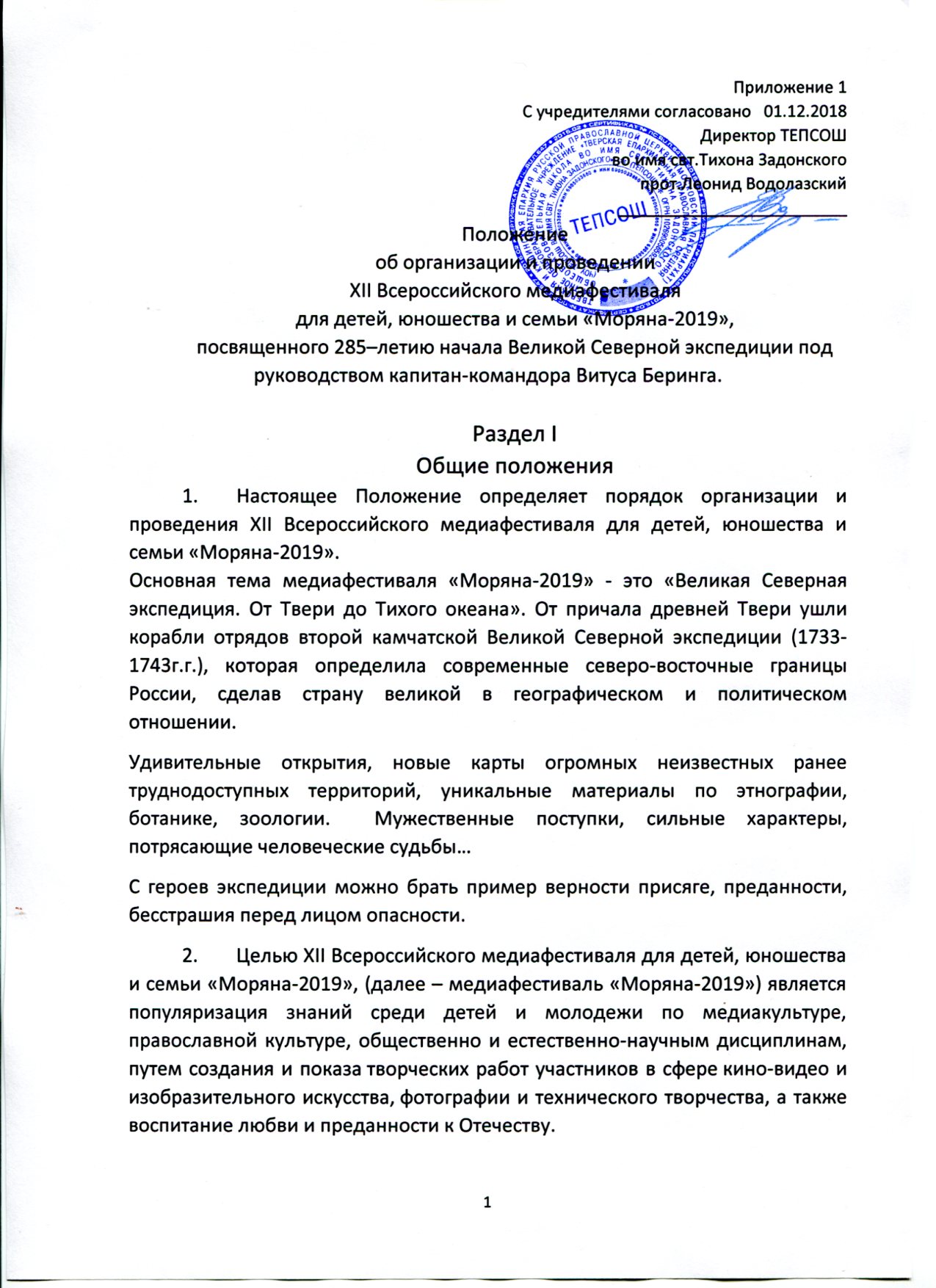 а) Поддержать интерес школьников к изучению культурно- исторического наследия России и привлечь больше участников из разных регионов к научному творчеству, используя современные медиатехнологии.б) На примерах лучших медиапроектов показать путь взаимодействия учителей географии, истории, МХК, биологии, химии, ОРКСЭ и возможность установления межпредметных связей по темам этих проектов. в) Способствовать духовно-нравственному воспитанию и гражданско-патриотическому становлению личности, освещая средствами медиа краеведческую и поисковую работу в своих регионах и размещения их в свободном доступе в интернете.г) Научить школьников и студентов использовать свои умения пользователей ПК, редакторских программ и интернета для создания авторских работ (видео, фото, мультимедиа) позитивного медиаконтента на основе традиционных ценностей;д) Выявить и поощрить талантливых юных авторов- творцов и исследователей.Раздел IIПорядок организации и проведения медиафестиваля «Моряна-2019»4.	Учредителями и организаторами медиафестиваля «Моряна-2019» являются:           *Министерство образования Тверской области; * Тверская и Кашинская епархия; * Кафедра журналистики, рекламы и связей с общественностью ТвГУ*Союз ветеранов ВМФ Тверской области; *Ассоциация Тверских Землячеств и Фонд Корнилова;*Тверское региональное отделение Союза Фотохудожников России. * ГБУ ДО «Тверской областной центр юных техников»*ЧОУ «Тверская епархиальная православная средняя общеобразовательная школа во имя святителя Тихона Задонского» (далее - ТЕПСОШ во имя свт. Тихона Задонского).5.	В медиафестивале «Моряна-2019»  принимают  участие учащиеся учреждений основного и  дополнительного образования, детско-юношеские кино-фото-видеостудии и творческие коллективы России.6.	Медиафестиваль «Моряна-2019» проводится в четырех возрастных категориях:а) младшая категория: 7-10 лет (1-4 класс); б) средняя категория: 11-14 лет (5-8 класс);в) старшая категория: 15-18 лет (9-11 класс).г) взрослые только в номинации Мастер-класс -Авторский проект педагога, чьи воспитанники принимают участие в конкурсе;7.	На медиафестиваль «Моряна-2019» могут быть представлены творческие работы по номинациям:          а) видеофильмы (до 13 мин.) в жанрах: игровой фильм, документальный фильм, анимационный фильм.б) мультимедиа-проекты (до 6 мин.);в) фотография (одиночные работы, серия/фотоистория/репортаж, авторская коллекция);г) ИЗО (принимаются работы только на Морскую тему);д) моделирование (Проект-макеты и модели судов/кораблей; Спортивное моделирование для школьников).8.	Темы творческих работ:а) морская;б) патриотическая;в) православная;г) научная;д) свободнаяРаздел IIIТребования к конкурсным работам9. Оформление титров медиапроектов и видеоработ.	          а) На 1 слайде должен быть размещенлоготип фестиваля.    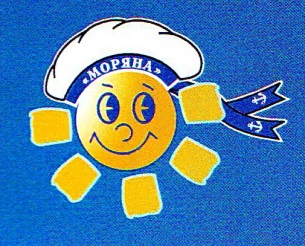           б) На 2 слайде должен быть размещен текст:         в) На последнем слайде должна быть размещена информация:об источниках: фото, видео и музыкального сопровождения (ссылки); Фамилию и имя автора/ группы авторов, сколько лет ему;  ФИО преподавателя/ куратора проекта; год-2018 или 2019.          г) Текст на слайде минимальный: даты, имена, (1 предложение максимум; исключение для стихотворных текстов- 1 четверостишие.)          д) буквы должны быть единого стиля, удобочитаемы - разного цвета с фоном;е) все остальные данные необходимо озвучить закадровым голосом, кроме Проекта по Моделированию.10.	Требования к видео и медиапроектам:а) Формат видеофайла для участия в видеоконкурсе – mp4, разрешение видеофайла – не менее 720×576, хронометраж видеофайла – до 13 минут, медиапроекта (до 6 мин.).б) приветствуются и оцениваются по высшему баллу использование фото и видеоматериалов, снятых самостоятельно автором по теме.11.	Требования к фотоработам          а) Принимается авторская коллекция: (строго!) не более 6 фоторабот от автора (2 серии и 4 одиночные фотографии) по темам конкурса (серия/репортаж, объединенные общей идеей и изобразительным решением не более 6-ти снимков считается за одну работу) и до 60 работ от студии/руководителя.                  б) Формат фотографий для участия в конкурсе – jpeg, разрешение фотографий – 300 dpi, размер файла до 5 Мбайт, без надписей.  Загружаются в группу в фотоальбом студии самостоятельно руководителем студии и подписываются по образцу: -Под каждым файлом должны быть подписи: ФИ, лет автору, название работы (№ в серии), город, название студии-кратко без пробелов. Например, Иванов Иван, 10 лет- Зимнее утро (1)-Москва-ф-ст.Ракурс-преп. Петрова В.А.        в) Заполнить Заявку на участие (строго по форме). Работы без отправленной на адрес координатора номинации, Заявки в конкурсе участвовать не будут.
        12.    Требования к рисункам на Морскую тему:                 а) Творческие работы должны иметь формат А3, оформленные на паспарту, подписанные с лицевой стороны в правом нижнем углу:Работы в рамах и со стеклами не принимаются! Паспарту должны быть легкими (предпочтительнее работы наклеивать на ватман).        б) Компьютерные рисунки и коллажи на Морскую тему. Необходимо предоставить исходный файл *psd (без слияния слоев) и файл с расширением *jpeg.    (3 работы от автора, до 20 работ от студии/одного руководителя).Формат фотографий для участия в конкурсе – jpeg, разрешение фотографий – 300 dpi, размер файла от 0 до 5 Мбайт.  Работы и Заявка высылаются на электронный адрес координатора номинации ИЗО.          в) Фото рисунков учащихся художественных студий/кружков (1 работа от автора, до 10 работ от преподавателя) загружаются преподавателем студии на стену группы фестиваля в VK. Координатор номинации ИЗО удаляет работы, не прошедшие 1-ый отборочный тур без пояснений. Оставшимся работам присваивается номер в галерее конкурса и их необходимо выслать почтой России или курьерской службой с доставкой адресату вовремя, учитывая сроки пересылки.           13.	Требования к номинации Моделирование:           а) Проект (Исторический, поисковой, фантазийный) по изготовлению: простейших макетов судов и кораблей; моделей гражданских и военных судов и кораблей; копий оригиналов кораблей и судов в масштабе.Это может быть индивидуальная или коллективная работа объединения - стендовая модель из готовых деталей (наборы, конструкторы, кроме Лего!). Проект должен быть представлен в презентации PowerPoint 2007, 2010 до 25 слайдов см.п.9 Требования к конкурсным работам. Количество Проектов от одной организации не более 5 шт. в каждой возрастной категории.Проект готовится автором вместе с преподавателем и должен содержать:*Краткое описание, цели, задачи, результат.* фото модели в трех проекциях (снизу, профиль, 3/4);* фото пошагового изготовления с детьми- авторами модели (4 снимка среднего плана минимум: 1ф.-ребенок готовит чертежи; 2ф.- ребенок вырезает детали; 3ф.-промежуточный результат в руках автора; 4ф.-готовый макет с автором и руководителем проекта).-для младшей возрастной категории –текстовая инструкция по изготовлению (чертежи, описание техник изготовления и этапов работы);-для средней и старшей возрастной категории:1. Актуальность проекта2. Цели и задачи 3. Исследовательская часть (ознакомление с информацией о прототипе, изучение информационных источников, поиск чертежей и фотографий)4. Практическая часть (технологическая карта,фото, чертежи, технология общей сборки и отделки).5. Экономическое обоснование6. Заключение7. Интернет-ресурсы.            *видеовставка ходовых испытаний модели.б) Спортивное моделирование для школьников см.Приложение 1.3.14.	Количество медиапроектов ограничено. По одной из тем медиафестиваля «Маряна-2019» автор может подать не более 1 проекта. Всего можно подать до 3-х работ от одного автора вне зависимости от вида работы. Например, может быть 3 проекта одного автора: 1-ый морская тема; 2-ой православная тема; 3-ий-патриотическая тема. И множество разных вариантов вашего авторства. Видеофильмы от студии, сделанные авторским коллективом, подаются в количестве 3 и, желательно, по разным темам фестиваля.15.	Простейшие презентации, в виде слайд-шоу из несвязанных между собой фотографий, не озвученные и с большим количеством текста не принимаются!16.	Критерии оценки творческих работ медиафестиваля «Моряна-2019» установлены в приложении 2 к настоящему Положению.Раздел IVСроки проведения медиафестиваля «Моряна-2019»          17. Этап 1 -с 1 декабря 2018 г. по 28 февраля 2019 г.Подготовка документации, информационное оповещение, организация дистанционной работы жюри; размещение информации для участников в группе медиафестиваля в соцсети VK “XII Всероссийский медиафестиваль "Моряна-2019" https://vk.com/club173743051; прием творческих работ. Проведение соревнований по спортивному моделированию для школьников на базе ГБУ ДО «Тверской областной Центр юных техников».          18. Этап 2 -с 1 марта по 12 апреля 2019 г. Организация очной работы жюри, присуждение наград; приобретение призов; подготовка макетов дипломов; организация просмотров творческих работ; оформление фотовыставки, выставки рисунков и макетов судов и кораблей; организационные мероприятия. Организация обратной связи с участниками и размещение информации в соцсетях и электронных СМИ.            19. Этап 3 - с 13 апреля по 31 мая 2019 г.  Организация приема и питания участников; организация экскурсий по школе, кинопросмотров, мастер-классов по номинациям; проведение церемонии Торжественного закрытия медиафестиваля и награждения победителей, отъезд делегаций.Подведение итогов. Оформление электронных дипломов и сертификатов. Отправка призов победителям по почте России. Организация обратной связи с участниками и размещение информации по итогам конкурса в соцсетях и электронных СМИ.                    20.	Подача работ, в том числе средством почтовой связи для номинации ИЗО (заказная бандероль с доставкой адресату), на медиафестиваль «Маряна-2019» осуществляется в соответствии с пунктами 26 – 27 настоящего Положения в сроки 1 марта 2019 года до 18:00 по Московскому времени с учетом времени необходимого для прохождения почтовой корреспонденции.Принимаются творческие работы, сделанные НЕ РАНЕЕ 2018/19 г.г! 21.	Заявка на участие в медиафестивале «Моряна-2019» оформляется по форме, согласно приложению 1 к настоящему Положению и присылается на электронный адрес координатора номинации:*Видофильмы-Изюмова Л.А. lubovalexa@mail.ru   *Медиапроекты- Крупко Е.А. elenakrupko2009@gmail.com*Фотография-Воробьева Л.М. Valeshcka@yandex.ru*ИЗО -Васильева Е.А.ulyanka-va@mail.ru*Моделирование. Проект-Козлова Е.Н.kozl0wa.e@yandex.ru  Раздел VУсловия проведения медиафестиваля «Моряна-2019»22.	Заявка на творческие работы от студии (списком) обязательно высылается на эл.адрес координатора  каждой номинации. Работы подаются:а) Видеофильмы в виде ссылки для просмотра на сайте youtube.com или на облачное хранилище, указанной в письме на эл.адрес координатора номинации. б) Проекты в виде ссылки для просмотра на сайте youtube.com или на облачное хранилище, указанной в письме на адрес координатора номинации.          в) Самостоятельная загрузка видеоработ и медиапроектов в социальную сеть «VKонтакте» не допускается!23.	В номинации рисунок на Морскую тему работы подаются:            а) Работам, прошедшим во 2-ой тур присваивается № на стене в группе VK.  Руководитель студии присылает Заявку и оригиналы художественных работ с этими номерами для участия во 2-м туре конкурса по адресу: 170001 г. Тверь, Двор Пролетарки, 15, ТЕПСОШ во имя свт. Тихона Задонского средством почтовой связи (заказная бандероль с доставкой адресату, упакованные не в скрученном виде!).            б) работы победителей/призеров не возвращаются и используются для дальнейшей популяризации конкурса!              в) Подтверждение об ознакомлении с Положением о конкурсе и Согласие родителей (законных представителей) на внесение личных данных учащихся в базу конкурса, хранятся в образовательных учреждениях участников конкурса.    24. Фотографии принимаются:а) в оригинальном качестве путем самостоятельной загрузки руководителем творческого объединения в альбом фотостудии, созданный в VK группе фестиваля «ХII Всероссийский медиафестиваль «Моряна-2019». В пояснениях к альбому не забудьте указать свою стр. в VK для обратной связи. Заявка обязательна!б) Не допускаются фотографии рекламного и эротического характера, а также пропагандирующие насилие и оскорбляющие чувства верующих. Представляя работы на конкурс, автор гарантирует, что он имеет авторские права на присланные работы, и подтверждает своё согласие на использование его работ для рекламных целей фотоконкурса без выплаты авторского гонорара.в) Модератор номинации вправе удалить работы несоответствующие тематике конкурса, техническим и художественным требованиям.25. Макеты и модели кораблей для участия в конкурсе на электронный адрес координатора номинации присылаются- см.п.13.Стендовые модели (для ближних регионов) привозятся на очный тур конкурса только для участия в торжественном закрытии медиафестиваля «Моряна-2019».            Ходовые модели привозятся для участия в соревнованиях см.Приложение1.3. Спортивное моделирование для школьников Тверской области по судомодельному спорту.        26.	Все работы медиафестиваля «Моряна-2019» и информация для участников размещается организаторами в социальной сети «VКонтакте» в сообществе «XII Всероссийский медиафестиваль  «Моряна-2019».               27.	Подробная информация об истории проекта содержится на сайте ТЕПСОШ во имя свт. Тихона Задонского http://www.tepsosh.ru/gizn/innovaczionnaya-deyatelnost/65-kinofestival-qmoryanaq.Раздел VIIНаграждение победителей медафестиваля «Моряна-2019»28. Победители конкурса, занявшие призовые места в своих номинациях приглашаются на Церемонию Торжественного закрытия фестиваля 13 апреля 2019 г. Проезд и питание участников-за счет командирующей организации. Программа будет опубликована в группе фестиваля в социальной сети «VКонтакте». Заочным участникам, занявшим призовые места, призы высылаются почтой России.          29.	Министерством образования Тверской области учреждаются дипломы и Ценные призы по возрастным категориям и номинациям (первых; вторых; третьих):а) Видеофильмы –1мест -три, 2 мест- три, 3 мест- три;Творческому коллективу, представившему лучшие работы по разным темам фестиваля- Диплом 1мб) Медиапроекты*младшие 1,2,3 места; средние-1,2,3 места; старшие 1, 2, 3 места; *Автору за лучшие творческие работы, представленные по разным темам фестиваля-1м;*преподавателям в направлении Мастер-класс за лучший проект дипломы 1, 2, 3 ст.в) Фотоработы по возрастным категориям и номинациям:*в младшей возрастной категории: За Одиночную фотографию -1,2,3 место*в средней возрастной категории: серия/фотоистория -1,2,3 место; авторская коллекция-1,2,3 место.*в старшей возрастной категории: серия/фотоистория/репортаж -1,2,3 место; авторская коллекция-1,2,3 место.*Творческому коллективу фотостудии, представившему максимальное количество призовых творческих работ по разным темам фестиваля-Диплом 1ст.г) ИЗО- Рисунок на Морскую тему среди авторов из творческих студий*Живопись, графика младшие-1,2, 3 места; средние-1, 2, 3 места; старшие-1, 2, 3 места;* Компьютерная графика (рисунки и коллажи): среди студий/творческих коллективов-дипломы 1, 2, 3ст.* творческому коллективу за лучшую коллекцию студии - Диплом 1ст.д) Моделирование а) Проект: *Индивидуальная работа участников:младшие-1, 2, 3 места; средние-1, 2, 3 места; старшие-1, 2, 3, места* Коллективная работа объединения- дипломы 1, 2, 3ст.б) Спортивное моделирование для школьников (региональные соревнования).См. п.8 Приложения 1.3.*победителям, занявшим 1,2,3 м в региональном этапе в каждом классе моделей: EK-600, EH-600, EL-600, EX-600, EX-600С, KM-600 присуждается дипломы медифестиваля 3 ст. и призы.* Командам, занявшим 1, 2, 3 м, присуждаются только дипломы медиафестиваля 3 ст.Победители Регионального этапа получают также Грамоты и медали ГБУ ДО «Тверской областной центр юных техников» См. п.8 Приложения 1.3.е) Гран-при фестиваля вручается Лучшему творческому коллективу, представившему максимальное количество призовых творческих работ в разных номинациях.         30. Ассоциация Тверских Землячеств и Фонд Корнилова учреждают Ценные призы по возрастным категориям в направлении Моделирование.А) Моделирование (Проект)-  12шт.Б) Моделирование (Спортивные соревнования) по классам моделей EK-600, EH-600, EL-600, EX-600, EX-600С, KM-600 -18 шт. –индивидуальных и 3шт. командных.         31. Тверская и Кашинская епархия учреждает дополнительные призы и дипломы (16 шт.) за лучшие медиаработы в каждой возрастной категории по Православной теме:а) Видеофильмы-три 1 места по жанрам; б) Медиапроекты- три 1м.в) Фотоработы- три 1м.г) ИЗО (Морская патриотическая тема)- три 1м.д) Моделирование (Проект)- три 1м.           32. Тверское региональное отделение Союза Фотохудожников России учреждает дипломы (6 шт.) и памятные подарки за лучшие фотоработы (одиночные работы, серия/фотоистория/репортаж, авторская коллекция) в каждой возрастной категории.           33.  ГБУ ДО «Тверской областной Центр юных техников» учреждает свои поощрения см. в п.9 Приложения 1.3.           34.	Все призеры* (очное участие) награждаются дипломами медиафестиваля «Моряна-2019» и ценными призами; *(заочное участие) награждаются электронными дипломами медиафестиваля «Моряна-2019» и ценные призы высылаются почтой России.35.	Все студии-участники получают электронный сертификат участника медиафестиваля «Моряна-2019» по номинациям с номерами в галереях конкурса.36.Организаторы вправе присуждать дополнительные Поощрительные дипломы.37.	На Торжественное закрытие медиафестиваля «Моряна-2019» приглашаются участники и победители из Тверского и Московского регионов и их руководители. Необходимо предварительно (не менее чем за 10 дней до даты Торжественного закрытия медиафестиваля «Моряна-2019») подтвердить участие по телефону руководителю  проекта медиафестиваля «Моряна-2019» Крупко Е.А. 8-961-141-10-30 или электронной почте elenakrupko2009@gmail.com Адрес проведения: 170001 г. Тверь, Двор Пролетарки, 15, ТЕПСОШ во имя свт. Тихона Задонского тел.8 (4822) 42-72-55            38. Оргкомитет фестиваля:1. Митрополит Тверской и Кашинский Савва2. Шлинчак Марианна Леонидовна, начальник управления развития образования и обеспечения деятельности образовательных учреждений Министерства образования Тверской области3. иерей Виталий Симора, кандидат педагогических наук, председатель ОРОиКТЕ, доцент кафедры теологии ТвГУ4.Спиридонов Сергей Александрович, председатель Совета Ассоциации Тверских землячеств, капитан 1 ранга5.Комиссаров Александр Иванович, председатель Союза ветеранов ВМФ Тверской области6.Цветков Юрий Валентинович-директор ГБУ ДО «Тверской областной Центр юных техников»	7.  протоиерей Леонид Евгеньевич Водолазский, директор ТЕПСОШ во имя свт.Тихона Задонского, кандидат биологических наук, Почетный работник общего образования РФ, Почетный работник науки и образования  Тверской области8.Шеломовская Елена Александровна, заместитель директора по СОВ ТЕПСОШ во имя свт.Тихона Задонского                     39. Жюри конкурса "Моряна-2019":Председатель- Кокарев Александр Сергеевич -доцент кафедры журналистики, рекламы и связей с общественностью ТвГУ, Заслуженный работник культуры России, член Союза журналистов России, кандидат филологических наукНоминации Видеофильмы, Медиапроекты -Крупко Александр Константинович-преподаватель кафедры журналистики ТвГУ, директор и видеооператор «Универ-TV», член Союза журналистов России Номинация Фотография-Сахно Мария Юрьевна-председатель Тверского регионального отделения Союза Фотохудожников России Номинации ИЗО, компьютерная графика -Федоров Константин Ефимович-профессиональный художник-монументалист, график, член Союза Художников России.Номинация Моделирование- Анищенко Андрей Петрович, заведующий отделом технического направления ГБУ ДО «Тверской областной Центр юных техников»         40.Предварительное жюри (координаторы номинаций):Видофильмы-Изюмова Любовь Александровна – методист по кино Тверского Госфильмофонда Медиапроекты- Крупко Елена Алексеевна, педагог дополнительного образования ТЕПСОШ во имя святителя Тихона Задонского, преподаватель кафедры журналистики ТвГУ Фотография-Воробьева Лариса Михайловна -член Союза Фотохудожников России  ИЗО -Васильева Елена Александровна, преподаватель ИЗО ТЕПСОШ во имя свт.Тихона Задонского Моделирование (Проект)-Козлова Елена Николаевна, педагог дополнительного образования ГБУ ДО «Тверской областной Центр юных техников».Моделирование (Спортивное моделирование)-см. п.4 в Приложении 1.3.Приложение 1.1.к положению об организации и проведении XII Всероссийского медиафестиваля для детей, юношества и семьи «Моряна-2019»,установленного приказом Министерства образования
Тверской области
от _____________  №____________Заявка на участие Очное / Заочное участие (нужное подчеркнуть!) в XII Всероссийском медиафестивале для детей, юношества и семьи «Моряна-2019», Торжественное закрытие 13 апреля 2019 г.В ТЕПСОШ во имя святителя Тихона Задонского г.Тверь1. Полное название коллектива (как должно быть написано в дипломе) ___________________________________________________________________2. Ф.И.О., должность, звание руководителя его телефон, еmail ОБЯЗАТЕЛЬНО! ___________________________________________________________________Если работ и руководителей в Номинации много, сведения подаются в одной Заявке (списком)! Но на каждую Номинацию своя Заявка! На каждую работу отдельную Заявку оформлять не надо!Город, название студии, руководитель-эта информация вписывается под файлом Заявки! Например, Москва-Фокус-Иванов И.И.□ В соответствии с федеральным законом от 27.07.2006 №152-ФЗ «О персональных данных», заполняя поля заявки, вы даете согласие на обработку персональных данных.Дата заполнения                                                                                Подпись руководителяПриложение 1.2.к Положению об организации и проведенииXII Всероссийского медиафестиваля для детей, юношества и семьи «Моряна-2019»,установленного приказом Министерства образования
Тверской области
от _____________  №____________Критерии оценки творческих работ XII Всероссийского медиафестиваля для детей, юношества и семьи «Моряна-2019»Из 5 баллов каждая номинация (максимально 25 баллов)Последовательная разработка темы:а) Тема; б) Идея. в) Сценарный ход, который способствует раскрытию авторской идеи.  Учитывается также соответствие содержания работы:а) возрастной категории участников; б) темам фестиваля: Морская, Патриотическая, Православная, Научная, Свободная.Приложение 1.3.к Положению об организации и проведенииXII Всероссийского медиафестиваля для детей, юношества и семьи «Моряна-2019»,установленного приказом Министерства образования
Тверской области
от _____________  №____________Спортивное моделирование для школьников Тверской области по судомодельному спорту 1. Цель соревнований.Лично-командное первенство проводится с целью выявления сильнейших спортсменов-школьников Тверской области, улучшения личных результатов и выполнения норм спортивных разрядов.2. Задачи соревнований.Задачами соревнований являются: создание условий для личностного развития, творческого труда детей и подростков, формирование их общей культуры, профессиональной ориентации, адаптации личности к жизни в обществе, укрепления здоровья, организация содержательного досуга.3. Время и место проведения.Соревнования проводятся 15-16 февраля 2019 года в помещении Тверского областного Центра юных техников по адресу: 170001, г. Тверь, 6-ая ул. Красной Слободы, дом 50. Телефон: (4822) 42-24-67.4. Заявки и документы.4.1. Настоящее Положение является официальным Вызовом на соревнования.4.2. Предварительные заявки на участие в соревнованиях или телефонограммы высылаются в Тверской областной Центр юных техников до 14 февраля 2019 года по адресу: 170001, г. Тверь, 6-ая ул. Красной Слободы, дом 50, либо электронной почтой: tver_tocut_metod@mail.ru с пометкой «Заявка на соревнования по судомоделизму от …».4.3. Руководитель команды по прибытии на соревнования должен предоставить в мандатную комиссию следующие документы:копию приказа на командирование о назначении тренера-руководителя команды, ответственного за жизнь и здоровье детей, за подписью руководителя командирующей организации, заверенную печатью данного учреждения;именную заявку на участие в соревнованиях, с перечнем участников соревнований;паспорта и чертежи на все модели, проходящие стендовые испытания (EK, EH, EL);документы, подтверждающие личность участников;судьи должны иметь при себе судейские билеты.5. Участники соревнований.5.1. В соревнованиях принимают участие команды городов и районов Российской Федерации, объединений спортивно-технической направленности учреждений дополнительного образования, клубов, и общественных организаций.5.2. Состав команды:руководитель спортивной делегации		- 1 человек;воспитатель					- 1 человек;тренер						- 1 человек;судья						- 1 человек;участники соревнований			- число не ограничивается.5.3. Соревнования проводятся по следующим классам моделей:       EK-600, EH-600, EL-600, EX-600, EX-600С, KM-600.5.4. К участию в соревнованиях допускаются: учащиеся до 18 лет;в классе KM-600 - учащиеся до 13 лет (на день проведения соревнования участнику не должно быть 13 лет и более);в классе EX-600 - учащиеся до 16 лет (на день проведения соревнования участнику не должно быть 16 лет и более);в классе EX-600С - учащиеся до 18 лет (на день проведения соревнования участнику не должно быть 18 лет и более);участник имеет право выступать не более чем в 2-х классах моделей.6. Обеспечение безопасности участников и зрителей.6.1. Безопасность участников и зрителей обеспечивается в соответствии с «Рекомендациями по обеспечению безопасности и профилактике травматизма при занятиях физической культурой и спортом», утвержденными Госкомспортом России (№ 44 от 01.04.1993 г.) и требованиями действующих Правил проведения соревнований по судомодельному спорту.6.2. Тренеры-руководители (представители спортивных команд учащихся образовательных учреждений спортсменов, выступающих только в личном первенстве) несут ответственность за жизнь и здоровье спортсменов во время проведения соревнований, в пути следования к месту проведения соревнований и обратно.7. Особые условия.7.1. Соревнования проводятся в техническом бассейне ТОЦЮТ (длина дистанции - 4280 мм, длина стартовой зоны - 1000 мм.).7.2. Соревнования проводятся с учётом масштабной скорости для моделей в классах EK, EH (начисление баллов производится в соответствии с «Таблица определения масштабной скорости моделей группы "Е" в бассейне ГБУ ДО ТОЦЮТ» Подробнее: http://xn--69-emcpbx0d.xn--p1ai/metod-kopilka/tehnicheskoe-napravlenie/ в таблице «Судомоделирование». При отсутствии документов, подтверждающих масштаб и скорость прототипа, начисление баллов за масштабную скорость не производится.7.3. При несоответствии моделей классов EK, EH, EL одному из пунктов технической комиссии (чертежам по видам сбоку, сверху, 3-его вида, теории, ТТХ прототипа, наличие подвесного резиномотора) стендовая оценка по пункту «Соответствие документации» выставляется не более 10 баллов.7.4. Для моделей класса EL при прохождении дистанции вода считается непрозрачной, масштабная скорость не учитывается.7.5. Модель класса KM-600 должны соответствовать следующим требованиям: длина до 600 мм, надстройка - контур, двигатель - подвесной резиновый, количество нитей не ограничено.7.6. В классе моделей EX-600 в каждой попытке дополнительно начисляется балл за скорость прохождения дистанции (максимально 5 баллов) при условии, если модель набирает не ниже 60 баллов при выполнении упражнения на точность прохождения дистанции. Вычисление балла за скорость производится по следующей формуле - Бскор.=Руч.*5/Рлуч., где Бскор. - балл за скорость, Руч. - результат участника, Рлуч. - лучший результат в текущей попытке.7.7. В классе моделей EX-600С принимают участие недостроенные модели группы Е600 (ЕК, ЕН, ЕL). К недостроенным моделям относятся модели, построенные в соответствии с требованиями к моделям группы «Е», окрашенные или отгрунтованные и имеющие надстройку. В классе моделей EX-600С в каждой попытке дополнительно начисляется балл за скорость прохождения дистанции (максимально 20 баллов) в соответствии с требованиями к моделям группы «Е» при условии, если модель набирает не ниже 60 баллов при выполнении упражнения на точность прохождения дистанции. Для моделей подводных лодок масштабная скорость учитывается в соответствии с надводной скорости прототипа.8. Определение результатов.8.1. Определение личного первенства производится в соответствии с "Правилами вида спорта «Судомодельный спорт»» 2017 года Федерации судомодельного спорта России с учётом изменений и дополнений.8.2. Командный зачёт определяется по сумме результатов, набранных участниками соревнований в классах моделей EK-600, EH-600, EL-600, KM-600 и лучший результат моделей классов ЕХ600 или ЕХ600С.8.3. Результаты соревнований (протоколы) будут опубликованы на сайте ГБУ ДО ТОЦЮТ: ТОЦЮТ69.РФ http://xn--69-emcpbx0d.xn--p1ai/meropriyatiya/tehnicheskoe-napravlenie/sudomodelirovanie/ и в группе медиафестиваля в соцсети VK “XII Всероссийский медиафестиваль "Моряна-2019".9. Поощрения.9.1. Команды, занявшие 1, 2 и 3 места, награждаются почётными грамотами ГБУ ДО ТОЦЮТ.9.2. Участники соревнований, занявшие 1, 2 и 3 места в каждой группе моделей награждаются почётными грамотами, медалями и ценными призами.9.3. Всем участникам соревнований присваивается уникальный индивидуальный регистрационный номер участника областных мероприятий, который публикуется на страничке «Список» протоколов соревнований. Каждый участник может самостоятельно распечатать свидетельство участника, заполненное в соответствии с образцом, опубликованным на сайте ГБУ ДО ТОЦЮТ: ТОЦЮТ69.РФ http://xn--69-emcpbx0d.xn--p1ai/meropriyatiya/tehnicheskoe-napravlenie/sudomodelirovanie/10. Материально-техническое обеспечение.10.1. Расходы, связанные с проездом участников в город Тверь и обратно, обеспечением горюче-смазочными материалами, питанием и размещением, несут командирующие организации.10.2. Расходы, связанные с проживанием участников несут организаторы медиафестиваля «Моряна-2019».10.2. Расходы, связанные с организацией, проведением соревнований несет ГБУ ДО «Тверской областной центр юных техников».11. Организация и руководство соревнований.11.1. Мероприятия по подготовке места соревнований и судейства возлагаются на ГБУ ДО «Тверской областной Центр юных техников».11.2. Оргкомитет назначает начальника соревнований, главного судью соревнований, главного секретаря соревнований, мандатную и техническую комиссии.12. Регламент проведения соревнований.15.02.2019 года.9.00-17.00 - Заезд участников соревнований.16.02.2019 года.9.00 - Регистрация участников соревнований, тренировочные запуски моделей.10.30 - Совещание судей и представителей команд.10.45 - Открытие соревнований.11.00 - Старты моделей класса KM-600. Стендовые соревнования.12.30 - Старты моделей класса EX-600.13.30 - Старты моделей класса EX-600С.15.00 - Старты моделей класса EH-600.16.30 - Старты моделей класса EK-600.18.00 - Старты моделей класса EL-600.19.00 - Награждение победителей. Закрытие соревнований.13.Критерии оценки экспонатов  раздела  Моделирование-Проект.    Наличие всех требований к презентации см.п.13а обязательно!*Внешний вид готовой модели (макета) и его соответствие прототипу, кроме фантазийных -30 баллов*Объём работы, затраченной на изготовление – 40 баллов*Культурно-историческое, техническое или фантазийное описание макета, а также его технологическая реконструкция в презентации – 20 баллов*Соответствие заявленному возрасту -10 балловКритерии оценки изделий из конструктора*Аккуратность, точность сборки и качество отделки- 30 баллов*Историческая реконструкция, выраженная в отделке и изготовлении отдельных деталей (обозначается в презентации) --40 баллов*Культурно-историческое, техническое описание прототипа в презентации – 20 баллов      *Соответствие заявленному возрасту -10 балловНазвание работыНазвание работыФИ ребенкаВозрастФИО руководителяГород/Образовательное учреждение-Название студии3.Направляющая сторона (название учреждения; адрес с индексом, телефон, e-mail; Ф.И.О. директора учреждения_____________________Название номинации: видеофильм; Медиапроект; фоторабота; ИЗО;Макет-модельНазвание творческой работы (фильма)Хронометраж и год создания (для медиа); техника исполнения (для ИЗО)Название темы для видео и медиапроектов (морская, православная, патриотическая, научная);  ФИ и возраст участникаФИО научного руководителя этой конкретной работы№Видеофильмы и МультфильмыПроектыРисунки/фото1Тема и идеяТема и идеяТема и идея2Работа оператора (картинка, свет, ракурс, звук)Подбор фото (видео)Композиция(использование убедительного визуального языка)3Озвучка (музыка, шумы, закадровый голос)Озвучка (музыка, шумы, закадровый голос)Колористическое решение4МонтажМонтажТехническое исполнение5Эффекты, переходы, титрыЭффекты, переходы, титрыЭмоциональное воздействие